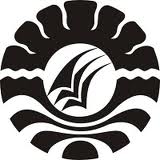 SKRIPSIPENERAPAN PENDEKATAN CONTEXSTUAL TEACHING AND LEARNING  (CTL)  DALAM  MENINGKATKAN  HASIL BELAJAR IPA PADA SISWA KELAS IV SD INPRES BERTINGKAT MELAYU I KOTA MAKASSARWAHYUNIPROGRAM STUDI PENDIDIKAN GURU SEKOLAH DASARFAKULTAS ILMU PENDIDIKANUNIVERSITAS NEGERI MAKASSAR2018